Малолетни учиниоци кривичних дела, 2016.У овом саопштењу Републички завод за статистику објављује основне податке о криминалитету малолетних учиниоца кривичних дела у 2016. години: пријављени, оптужени и осуђени малолетници према кривичном делу, полу, старости и кривичној санкцији. Подаци се прикупљају редовним статистичким истраживањима на основу индивидуалних упитника, које попуњавају надлежна виша јавна тужилаштва и надлежни виши судови. Ради потпунијег сагледавања кретања ове појаве дати су основни показатељи за период 2012–2016. године. Јединица посматрања је малолетни учинилац кривичног дела (малолетник), а кривично дело је учинио као извршилац, саизвршилац, подстрекач или помагач.Као малолетни учиниоци кривичних дела сматрају се лица која су у време извршења кривичног дела имала навршених 14 година живота, а нису навршила 18 година.Као „пријављено малолетно лице“ сматра се малолетник према коме поступак по кривичној пријави није покренут (пријава одбачена), према коме је припремни поступак обустављен или је поднет предлог већу за малолетнике за изрицање казне или васпитне мере.Под појмом „оптужено малолетно лице“ подразумева се малолетник према коме је поднет предлог већу за малолетнике за изрицање казне, односно васпитне мере, те је поступак пред већем завршен одлуком којом је: обустављен поступак пред већем, изречена мера безбедности без изрицања санкције, или изречен малолетнички затвор или васпитна мера.Као „осуђено малолетно лице“ сматра се малолетни учинилац кривичног дела према коме је изречена санкција – малолетнички затвор или васпитна мера.Републички завод за статистику од 1999. године не располаже појединим подацима за АП Косово и Метохија, тако да они нису садржани у обухвату података за Републику Србију (укупно).У 2016. години, према малолетним учиниоцима кривичних дела примењени су васпитни налози: јавни тужилац за малолетнике је у 241 случају применио васпитни налог, а у 63 случаја судија за малолетнике (члан 7 Закона о малолетним учиниоцима кривичних дела и кривичнoправној заштити малолетних лица). 1.  Малолетни учиноци кривичних дела, 2012–2016.Република Србија2. Малолетници – кривичне пријаве, према кривичном делу, 2012–2016.Република Србија3. Малолетници ‒ поднет предлог већу за изрицање кривичне санкције, према кривичном делу,                     2012–2016.Република Србија4. Малолетници – изречене кривичне санкције, према кривичном делу, 2012–2016.Република Србија5. Малолетници – изречене кривичне санкције, према старости и полу, 2012–2016. Република Србија6. Малолетници према изреченим кривичним санкцијама, 2012–2016.Република Србија7. Малолетници ‒ кривичне пријаве, према кривичном делу, 2016.7. Малолетници ‒ кривичне пријаве, према кривичном делу, 2016.  (наставак)8. Малолетници према кривичном делу, полу, покушају и изреченим кривичним санкцијама, 2016.Република Србија8. Малолетници према кривичном делу, полу, покушају и изреченим кривичним санкцијама, 2016.(наставак) Република Србија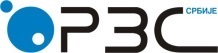 Република СрбијаРепублички завод за статистикуISSN 0353-9555САОПШТЕЊЕСАОПШТЕЊЕСK11број 193 - год. LXVII, 14.07.2017.број 193 - год. LXVII, 14.07.2017.Статистика правосуђаСтатистика правосуђаСРБ193 СК11 140717Укупан бројУкупан бројУкупан бројУкупан бројУкупан бројИндексиИндексиИндексиИндексиИндекси20122013201420152016201320142015201620162012201320142015201620122013201420152012Кривичне пријавеКривичне пријавеКривичне пријавеКривичне пријавеКривичне пријавеКривичне пријавеКривичне пријавеКривичне пријавеКривичне пријавеКривичне пријавеКривичне пријавеУкупно39133844311033553643988110810993ОптужењаОптужењаОптужењаОптужењаОптужењаОптужењаОптужењаОптужењаОптужењаОптужењаОптужењаУкупно29463300252225352505112761019985ОсудеОсудеОсудеОсудеОсудеОсудеОсудеОсудеОсудеОсудеОсудеУкупно23022648203419262032115779510688Кривична дела2012201220132013201420142015201520162016Кривична делаброј%број%број%број%број%Укупно3913100,03844100,03110100,03355100,03643100,0Против живота и тела45111,540410,531610,241412,353514,7Против слобода и права човека и грађанина812,1762,0702,3862,61504,1Против полне слободе441,1681,8361,2391,2471,3Против здравља људи1564,01273,31324,21815,41454,0Против привреде180,540,150,2130,4140,4Против имовине223857,2235561,3195262,8191257,0191452,5Против безбедности јавног саобраћаја1253,21233,2702,3672,0581,6Против јавног реда и мира52813,546512,135811,540912,249513,6Остала кривична дела2727,02225,81715,52347,02857,8Кривична дела2012201220132013201420142015201520162016Кривична делаброј%број%број%број%број%Укупно2946100,03300100,02522100,02535100,02505100,0Против живота и тела31710,836411,02279,025910,225810,3Против слобода и права човека и грађанина561,9321,0502,0371,5572,3Против полне слободе250,8431,3562,2220,9361,4Против здравља људи1956,61875,71686,71947,71636,5Против привреде50,270,250,2150,6170,7Против имовине163355,4197059,7147258,4145657,4143257,2Против безбедности јавног саобраћаја953,21003,0401,6471,9241,0Против јавног реда и мира43714,845213,737714,938315,136214,5Остала кривична дела1836,21454,41275,01224,81566,2Кривична дела2012201220132013201420142015201520162016Кривична делаброј%број%број%број%број%Укупно2302100,02648100,02034100,01926100,02032100,0Против живота и тела26311,428210,61849,019710,220510,1Против слобода и права човека и грађанина472,0250,9381,9291,5512,5Против полне слободе180,8331,2482,4120,6291,4Против здравља људи1466,31455,51416,91568,11427,0Против привреде50,250,220,190,580,4Против имовине131657,2160760,7120359,1114359,3117257,7Против безбедности јавног саобраћаја672,9823,1331,6291,5231,1Против јавног реда и мира31113,535813,528614,125913,427713,6Остала кривична дела1295,61114,2994,9924,81256,22012201220132013201420142015201520162016број%број%број%број%број%Укупно2302100,02648100,02034100,01926100,02032100,0Жене122100,0128100,0144100,0142100,0152100,014 годинаСвега40617,647017,734717,130315,736217,8Жене2419,73527,32920,12215,53019,715Свега57825,162423,647823,544122,942120,7Жене3226,23225,03423,63021,13623,716Свега70430,672727,564231,655728,961930,5Жене3427,93325,84430,65135,94730,917 годинаСвега61426,782731,256727,962532,563031,0Жене3226,22821,93725,73927,53925,72012201220132013201420142015201520162016број%број%број%број%број%Укупно2302100,02648100,02034100,01926100,02032100,0  Млађи малолетници98442,7109441,382540,674438,678338,5    Васпитне мере98442,7109441,382540,674438,678338,5      Мере упозорења и усмеравања46020,047117,842821,038620,040620,0      Мере појачаног надзора47220,555921,136217,832016,632716,1      Заводске мере522,3642,4351,7382,0502,5  Старији малолетници131857,3155458,7120959,4118261,4124961,5    Малолетнички затвор20,180,360,390,590,4      Преко 5 до 10 година-0,030,1-0,010,1-0,0      Преко 2 до  5 година-0,020,140,240,230,1      Преко 6 месеци до 2 године20,130,120,140,260,3    Васпитне мере131657,2154658,4120359,1117360,9124061,0      Мере упозорења и усмеравања53523,265124,657628,359430,863931,4      Мере појачаног надзора72831,681830,957328,254328,255027,1      Заводске мере532,3772,9542,7361,9512,5Кривична делаРепублика СрбијаРепублика СрбијаРепублика СрбијаРепублика СрбијаРепублика СрбијаРепублика СрбијаКривична делаукупноСрбија – северСрбија – северСрбија – југСрбија – југСрбија – југКривична делаукупноБеоградски регионРегион ВојводинеРегион Шумадије и Западне СрбијеРегион Јужне и Источне СрбијеРегион Косово и МетохијаУкупно3643168131210691094-Против живота и тела53522153169191-Убиство91152-Тешко убиство3-3---Убиство детета при порођају1---1-Тешка телесна повреда1188444125-Лака телесна повреда372791116158-Учествовање у тучи216123--Угрожавање опасним оруђем при тучи и свађи9-225-Излагање опасности2--2--Против слобода и права човека и грађанина1505584443-Против части и угледа20--218-Против полне слободе47120422-Силовање4-112-Обљуба над немоћним лицем211---Обљуба са дететом8-4-4-Недозвољене полне радње25-9214-Приказивање, прибављање и поседовање порнографског материјала и искоришћавање малолетног лица за порнографију8-512-Кривична делаРепублика СрбијаРепублика СрбијаРепублика СрбијаРепублика СрбијаРепублика СрбијаРепублика СрбијаКривична делаукупноСрбија – северСрбија – северСрбија – југСрбија – југСрбија – југКривична делаукупноБеоградски регионРегион ВојводинеРегион Шумадије и Западне СрбијеРегион Јужне и Источне СрбијеРегион Косово и МетохијаПротив брака и породице1277303951-Ванбрачна заједница са малолетником6--42-Насиље у породици1217303549-Против имовине191482798483551-Крађа58823224169172-Тешка крађа67833301145199-Разбојничка крађа3-21--Разбојништво17717923929-Утаја35-11168-Превара161546-Ситна крађа, утаја и превара122-513239-Одузимање туђе ствари4-1-3-Уништење и оштећење туђе ствари173-693074-Неовлашћено коришћење туђег возила762293213-Изнуда296986-Уцена2--11-Прикривање11-461-Против привреде14275--Против здравља људи14521564424-Неовлашћена производња и стављање у промет опојних дрога33710610-Неовлашћено држање опојних дрога 10914443714-Омогућавање уживања опојних дрога3-21--Против животне средине24-1158-Против опште сигурности људи и имовине28-6913-Против безбедности јавног саобраћаја58272524-Угрожавање јавног саобраћаја56272522-Угрожавање саобраћаја опасном радњом и опасним средством2---2-Против безбедности рачунарских података2--2--Против уставног уређења и безбедности Републике Србије14-131--Изазивање националне, расне и верске мржње и нетрпељивости14-131--Против државних органа3-111-Против правосуђа18-972-Против јавног реда и мира49523123216133-Изазивање панике и нереда15-141--Насилничко понашање45122100206123-Насилничко понашање на спортској приредби 15-546-Недозвољена производња, држање, ношење и промет оружја и експлозивних материја81331-Недозвољен прелаз државне границе и кријумчарење људи4-1-3-Повреда гроба2--2--Против правног саобраћаја28-11710-Против човечности и других добара заштићених међународним правом31--2-Расна и друга дискриминација 2---2-Трговина људима11----Oстала кривична дела из посебних закона182961-Кривична делаУкупноУкупноУкупноМалолет-нички затворВаспитне мереВаспитне мереВаспитне мереВаспитне мереМере безбед-ностиРаније осуђиваниКривична деласвегаженепокушајМалолет-нички затворсвегамере упозо-рења и усмера-вањамере појачаног надзоразаводске мереМере безбед-ностиРаније осуђиваниУкупно203215299920231045877101133391Против живота и тела205891204941055635Убиство9-718-8--1Тешко убиство1---11---1Убиство детета при порођају11--1--1--Тешка телесна повреда10712-10747591219Лака телесна повреда695--693631219Учествовање у тучи13---1385-23Угрожавање опасним оруђем при тучи и свађи51--522112Против слобода и права човека и грађанина513--5133171213Против части и угледа3---321---Против полне слободе29-1128718314Силовање6-115-41-1Обљуба над немоћним лицем2---2-11-1Обљуба са дететом3---3-21-1Недозвољене полне радње14---1459-1-Приказивање, прибављање и поседовање порнографског материјала и искоришћавање малолетног лица за порнографију4---422--1Против брака и породице469--462318537Насиље у породици469--462318537Против имовине11728684511676024927327256Крађа2794416-27916810110435Тешка крађа54520433542251247446137Разбојничка крађа2-1-211---Разбојништво180101721788282141552Утаја111--11911-1Превара71--743-11Ситна крађа, утаја и превара296--29218-17Уништење и оштећење туђе ствари431--433472-7Неовлашћено коришћење туђег возила351--3514201-9Изнуда28-6-2811161-6Уцена3-1-312--1Прикривање102--1064---Против привреде821-871---Против здравља људи142421141726727922Неовлашћена производња и стављање у промет опојних дрога392113811252236Неовлашћено држање опојних дрога 10021-1006139-5415Омогућавање уживања опојних дрога3---3-3-21Против животне средине12---1284--3Против опште сигурности људи и имовине111--11533--Против безбедности јавног саобраћаја231--231013-1-Угрожавање јавног саобраћаја231--231013-1-Кривична делаУкупноУкупноУкупноМалолет-нички затворВаспитне мереВаспитне мереВаспитне мереВаспитне мереМере безбед-ностиРаније осуђиваниКривична деласвегаженепокушајМалолет-нички затворсвегамере упозо-рења и усмера-вањамере појачаног надзоразаводске мереМере безбед-ностиРаније осуђиваниПротив безбедности рачунарских података1---1-1-1-Против уставног уређења и безбедности Републике Србије10---1091-2-Изазивање националне, расне и верске мржње и нетрпељивости10---1091-2-Против државних органа7---743--1Против правосуђа81--862--2Против јавног реда и мира277352127615111691143Изазивање панике и нереда83--88----Насилничко понашање24231112411311037840Насилничко понашање на спортској приредби 71--752---Недозвољена производња, држање, ношење и промет оружја и експлозивних материја12---1264232Недозвољен прелаз државне границе и кријумчарење људи7-1-7-7--1Злоупотреба знака за помоћ и знака за опасност1---11----Против правног саобраћаја101--1028--1Oстала кривична дела из посебних закона171--17107--4СРБИЈА – СЕВЕР111382503111075230949105242Београдски регион2492514324613396175433Регион Војводине8645736-8646192133251209СРБИЈА – ЈУГ919704969132935685228149Регион Шумадије и Западне Србије52342376517185312201174Регион Јужне и Источне Србије3962812-396108256321775Регион Косово и Метохија..............................Контакт:  vesna.zajc@stat.gov.rs   тел.: 011 2412-922  локал 298Издаје и штампа: Републички завод за статистику, 11 050 Београд, Милана Ракића 5 
Tелефон: 011 2412-922 (централа) • Tелефакс: 011 2411-260 • www.stat.gov.rs
Одговара: др Миладин Ковачевић, директор Tираж: 20 ● Периодика излажења: годишња